DATI SULL’ISTITUTO E CONTATTIIl sottoscritto (nome e cognome), in qualità di Dirigente scolastico dell’Istituto …………………………………………………………………………………………………………………………………….…Visto e accettatoil bando “Premio AICCRE FVG per Scuole Superiori della Regione Friuli Venezia Giulia promosso da AICCRE FVG e dal Consiglio Regionale Friuli Venezia Giulia Anno Scolastico 2022/2023 - L’Europa che vorrei”,DICHIARAche l’Istituto intende promuovere/ha realizzato, nel corso dell’anno scolastico 2022/2023 le attività presentate nell’Allegato 2;di essere consapevole delle conseguenze penali connesse a dichiarazioni false e mendaci;di autorizzare AICCRE FVG al trattamento dei dati personali ai sensi delle vigenti normative in materia di privacy (D.Lgs 196/2003 e Reg. EU 679/2016).In fede,(inserire data e firma digitale)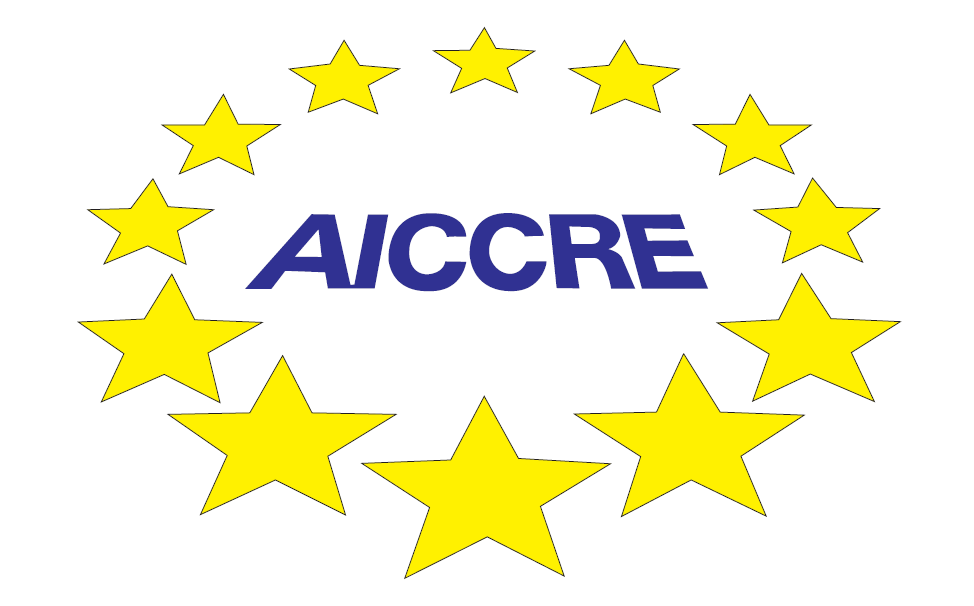 Associazione italiana per il Consiglio dei Comuni e delle Regioni d’EuropaFederazione del Friuli Venezia Giulia 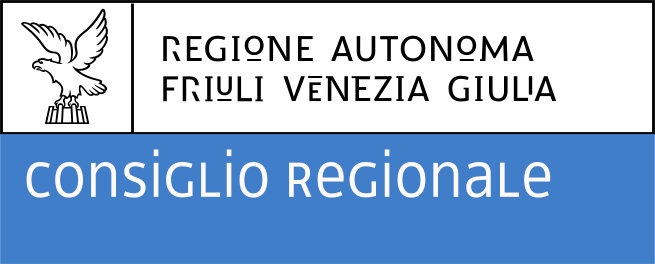 Premio AICCRE FVG per Scuole Superiori “L’Europa che vorrei”Anno Scolastico 2022/2023ALLEGATO 1SCHEDA DI ADESIONEISTITUTO SCOLASTICO:Indirizzo:Telefono:Email:Codice FiscaleIstituto di credito e IBANDirigente Scolastico:Telefono:Email:Referente del progetto:Telefono:Email: